                                               Henry Kalach                        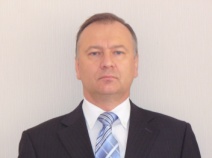 Date of birth: 04.27.1965        Place of birth: Minsk (Belarus)Citizenship: Belarus, CanadaNative language: Russian, BelarusianLanguage’s knowledge: English excellent, Italian excellent, Spanish goodAddress:  Minsk, Belarus Cell.: +375 29 1933069e-mail: hkalach@gmail.comEducation September 1990 –June 1995 Graduated from Minsk State Linguistic University (Republic of Belarus) Department of English Language                              					            Qualifications: English and Spanish languages September 1993 – June 1995     Linguistic UniversityCertificate of three – years course of the Italian language Employment:March 2021 until nowUE TSNIRTTechnical and legal documentation translation from English, Italian into Russian and vice versa. Translator and proofreader  September 2017- July 2020 UE ProfconMinsk, www.profcon.by Trade: Industrial equipment, machinery, machine tools and accessories.Proofreading and translation from English, Italian into Russian and vice versa.Engineering, legal, marketing texts. Proofreader and translatorMay 2014 — September 2017Special Training CentreMinsk, www.special-training.byEducational institution. Foreign specialists training Proofreading and translation from English, Italian into Russian and vice versa.Engineering and legal documentation.Head of Translation Department January 2012 –March 2014 TsentroenergomontazhMinsk, BelarusArea of specialization: Power engineering, Engineering, legal documentation translation. Translation of power plants equipment such as: turbines, combined cycle gas plants, boilers, tans, air intake system, welding procedures, manuals, drawings, agreements, invoices, interpretation of foreign specialists at the sites during erection works.Translator/interpreter English>Italian>Spanish> Russian and vice versa.October 2006 – July 2011 Grafton-Fraser (Tip Top Tailors)Calgary, CANADAArea of specialization: Men’s clothing Generate sales, provide customer service, merchandisingAssistant ManagerMarch 2005 – March 2006Oxide Enterprise (Italian company)Area of specialization: ConstructionEngineering and legal translation of the documents for construction of Olympic village in the neighbourhood of Turin (Olympics 2006). Translator/interpreter English>Italian> Russian and vice versaApril 2004 – March 2006 Austrian Belorussian Joint venture Dynamo Program     Minsk, Belarus    Area of specialization: Wholesale of sportswear  ChampionTranslation of negotiations, legal and commercial documents, Russian >English> Italian>Russian.Translator/interpreterJanuary 2001 - April 2004 Italian Belarusian Joint Venture ImmersionMinsk, BelarusArea of specialization: Wholesale of watches, clothesTranslation of negotiations, commercial, legal, financial documents, Russian > English > Italian and vice versa.Translator/interpreterOctober 1997 – January 2001 Belarusian Society for Friendship and Cultural Relations with Foreign CountriesMinsk, BelarusProject development in business and culture with Italy, UK, Finland. Reception and support of foreign delegations, arrangement for the parties, exhibitions, business meetings. Technical translations for the companies: New Holland, Bandera, Ares.Arranging health-improving holidays for the children from contaminated areas of Belarus to Italy.Translation of agreements, contracts and other legal documents: Russian > English > Italian and vice versa. Translator/interpreter/consultantComputer’s knowledge: MS Office (Excel, Words, PowerPoint, PDF)Hobbies: Equestrian sport, first-class in showjumpingPersonal: Am very well organized, responsible and punctual, effective at finding ways to increase profitability and efficiency.